Test proporcionality na posúdenie oprávnených záujmov prevádzkovateľavypracovaný v súlade s čl. 6 ods. 1 písm. f) Nariadenia Európskeho parlamentu a Rady (EÚ) 2016/679 o ochrane fyzických osôb pri spracúvaní osobných údajov a o voľnom pohybe takýchto údajov (ďalej len „Nariadenie”) a v súlade s S 13 ods. 1 písm. f) zákona č. 18/2018 Z. z. o ochrane osobných údajov(ďalej len „zákon")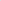 (ďalej len ako „Test proporcionality”)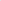 Na účely tohto Testu proporcionality je Prevádzkovateľom:Mestské kultúrne stredisko v Hnúšti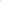 Telefón: +421 901 706 641 Kontaktná osoba: Mgr. Diana Vojenčiaková 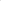 web: www.mskshnusta.sk(ďalej len ako „Prevádzkovateľ”)Právny základ spracúvania osobných údajov a účelMiesto podnikania: Knižnica prof.Š.Pasiara, Hlavná 377, 981 01 HnúšťaPrevádzka: Knižnica prof.Š.Pasiara pod Mestským kultúrnym strediskom v Hnúšti tu prevádzkuje kamerový systém Prevádzkovateľ spracováva osobné údaje na základe oprávneného záujmu podľa čl. 6 ods. 1 písm. f) Nariadenia.Účelom spracúvania osobných údajov je predovšetkým ochrana majetku spoločnosti a zákazníkov . Účelom spracúvania osobných údajov je tiež ochrana informácií a údajov Prevádzkovateľa, ktoré sú uchovávané alebo spracúvané v rámci týchto priestorov..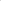 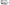 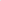 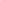 Prevádzkovateľ má záujem najmä na tom, aby prevádzka kamerového systému dokázala efektívne zabrániť neoprávnenému vstupu do budovy a v prípade nutného vyšetrovania prípadného porušenia zákona dokázala poskytnúť príslušným štátnym orgánom primerané a vhodné záznamy, ktoré by poskytli dostatočné informácie vedúce k odhaleniu a ďalšiemu stíhaniu páchateľov trestných činov. S ohľadom na citlivosť, dôvernosť a rozsah spracúvaných dát, ktoré organizácia potrebuje pre napĺňanie legislatívou definovaných činností súvisiacich so službami tejto spoločnosti, je záujem Prevádzkovateľa zabezpečiť čo najvyššiu možnú úroveň fyzickej a objektovej bezpečnosti pre zabránenie neoprávneného prístupu k informáciám a údajom Prevádzkovateľa.Rozsah spracúvaných osobných údajov a kategória dotknutých osôbOsobným údajom v prípade monitorovania priestorov kamerovým systémom je video -záznam fyzickej osoby. Dotknutými osobami sú všetky fyzické osoby, ktoré vstúpia do monitorovaného priestoru vstupu do budovy a bezprostredného okolia budovy.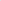 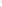 Doba spracúvania osobných údajovAk vyhotovený záznam nie je využitý na účely trestného alebo správneho konania, záznam sa automaticky zlikviduje v lehote 7 dní. Dáta sú ukladané na úložisko dát — šifrované a prístup k nim má len riaditeľ Mgr. Diana Vojenčiaková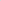 Nevyhnutnosť využitia právneho základu oprávneného záujmuNa monitorovanie kamerovým systémom nemá Prevádzkovateľ k dispozícii iný právny základ, ktorý by mohol použiť. Dotknuté osoby sú však upozornené na monitorovanie ich osoby označením všetkých monitorovaných lokalít výraznou nálepkou s identifikačnými údajmi Prevádzkovateľa a ďalšími informáciami súvisiacimi so snímaním priestorov Prevádzkovateľa.Balančný testMonitorovaním Prevádzkovateľ zasahuje do práv na ochranu osobných údajov osôb, ktoré sa dostanú do monitorovaného priestoru. Záujmom Prevádzkovateľa je predovšetkým zabezpečiť ochranu svojho hmotného a nehmotného majetku, ako aj majetku zákazníkov.Prevádzkovateľ zastáva názor, že práva monitorovaných osôb v monitorovanom priestore nestoja nad uvedenými právami a právom chránenými záujmami Prevádzkovateľa a tretích osôb. Záznamy osôb nebudú nijak prístupné ani postúpené tretím stranám s výnimkou jednoznačného porušenia Zákonov SR a ich sprístupnenia orgánom činným v trestnom konaní.Organizačné a technické opatreniaUmiestnenie kamerového systému v priestoroch Prevádzkovateľa — stacionárne kamery  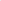 kamera č. Dl monitoruje priestor knižniceMonitorovanie—kamerového systému je zabezpečované prevádzkovateľom z kancelárie prevádzkovateľa, v rámci ktorej môže okamžite vidieť situáciu na každom z monitorovaných úsekov. V rámci kancelárie prevádzkovateľa je vyvedený výstup z jednotlivých kamier na obrazovku. Prístup k technickému prostriedku je riadený na úrovni OS (meno/heslo), prístup k záznamom je automaticky logovaný a je umiestnený v kancelárii prevádzkovateľa, ktorá je riadne uzamykateľná .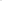 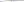 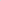 Informačná povinnosťPrevádzkovateľ si zároveň riadne plní informačnú povinnosť voči dotknutým osobám publikovaním všetkých relevantných informácií na webovom sídle prevádzkovateľa – www.mskshnusta.sk. Každá z dotknutých osôb je riadne a zrozumiteľne poučená o svojich právach, najmä o práve namietať spracúvanie takto získaných osobných údajov, pričom môže Prevádzkovateľa kedykoľvek kontaktovať.Prevádzkovateľ na základe vypracovaného testu proporcionality zhodnotil vhodnosť využitia právneho titulu, ktorým je oprávnený záujem.V Hnúšti dňa 13.08.2018Mgr. Diana Vojenčiaková